Model Kennel of Origin Certificate for the Export of Commercial Dogs Less than Eight Months  of Age to Canada for Breeding, Show/Exhibition (Permanent Stay), and Resale/Adoption/ Форма сертифіката щодо розплідника походження для комерційного експорту собак віком до восьми місяців до Канади для цілей розведення, розважальних цілей / виставки (постійне перебування), та перепродажу / передачі власнику собаки[COUNTRY OF ORIGIN/КРАЇНА ПОХОДЖЕННЯ]                         Kennel of Origin Certificate/ Форма сертифіката щодо     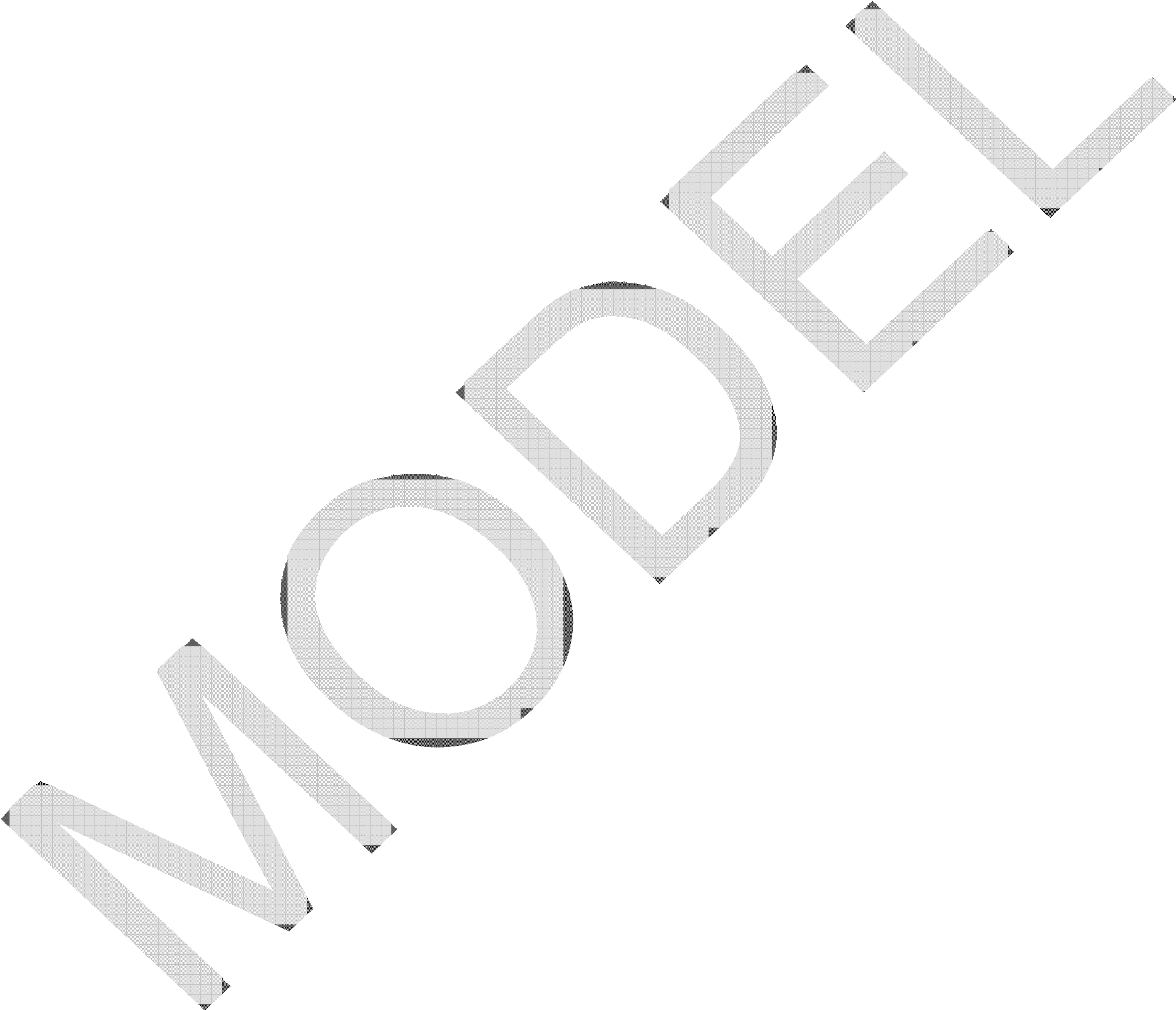                                                                                                                                                                      розплідника походженняKennel of Origin/Розплідник походженняCertificate reference No/Номер сертифікатаImport permit No/ Номер дозволу  імпортуI, the undersigned official veterinarian(1)/licensed veterinarian designated by the competent authority(1) of 	[insert name of country of origin]	certify that/ Я, що нижче підписався, офіційний ветеринарний лікар(1)/ уповноважений ветеринарний лікар, уповноважений компетентним органом(1) __________(назва країни походження), засвідчую що :The dog(s) being presented for importation identified above was/were born in the kennel of origin and has/have resided there from the time of birth until the time of export to Canada/ Вищезазначена(і) імпортована (-і) собака (-и), народилася(-лись) у розпліднику походження та утримувались там з моменту народження до моменту експорту до Канади.AND/ТА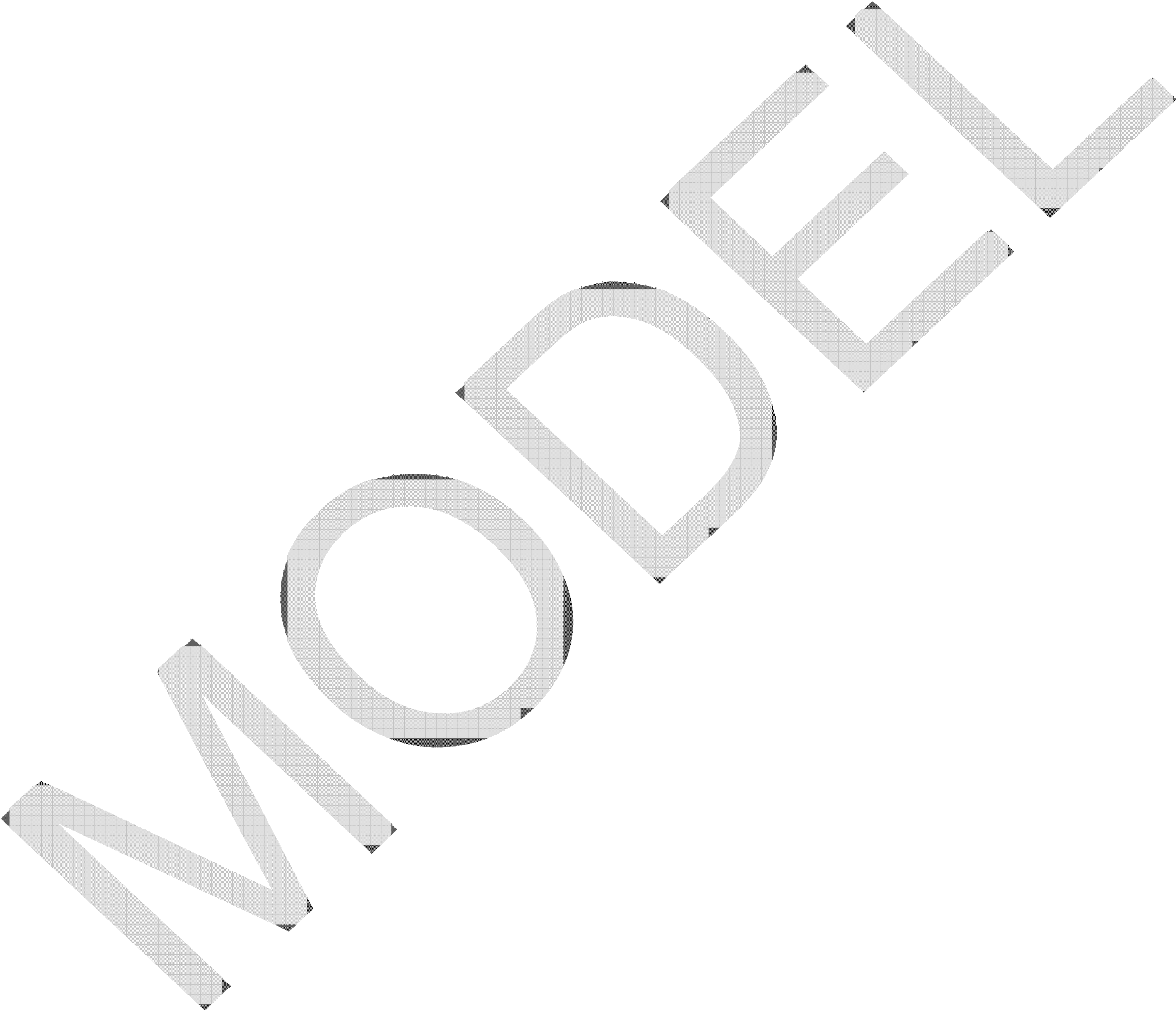 The kennel of origin identified above was inspected on         /      /	[dd/mm/yyyy], which was within the ninety (90) days immediately preceding the date of export to Canada, and was found to meet the following requirements/Вищезазначений розплідник був інспектований ___/ ____/ _______[дд / мм / рррр], що відбулось за 90 днів безпосередньо до дати експорту до Канади, і було встановлено, що він відповідає наступним вимогам:The kennel of origin has an attending licensed veterinarian to ensure that adequate veterinary  care is provided. There is a written program of veterinary care and a written health record for each dog in the kennel of origin. This program includes a basic preventative health care plan (e.g., regular examinations, vaccinations, deworming, etc.) and a schedule of regular visits by the attending veterinarian/ У розпліднику наявний уповноважений ветеринарний лікар, який забезпечує належний ветеринарний догляд. Існує задокументована програма ветеринарного догляду та задокументовані медичні картки для кожної собаки в розпліднику. Ця програма включає основний план профілактичного медичного догляду (наприклад, регулярні огляди, щеплення, дегельмінтизація тощо) та графік регулярних відвідувань наявного лікаря;All dogs in the kennel of origin are uniquely identified by an approved means (tattoo or electronic microchip) and a log kept. The log includes the animal ID, the tombstone data relating to the dog and the final disposition of the dog. The data for each dog is retained for one year after the dog has left the kennel of origin/Усі собаки в розпліднику походження мають унікальну ідентифікацію затвердженими засобами (татуювання або електронний мікрочіп) та заведені у журнал. Журнал включає паспорт тварини, основні біографічні дані, що стосуються собаки, та остаточне(поточне) розташування собаки. Дані щодо кожної собаки зберігаються протягом одного року після того, як собака залишила розплідник;The animal housing facilities in the kennel of origin are structurally sound and in good repair. The dogs are protected from injury and contained securely. Other animals, including wildlife, are restricted from entering. The dogs are provided with adequate space for their size, purpose and temperament. The dogs are kept in a humane manner/Приміщення для утримання тварин у розпліднику походження знаходяться у доброму стані та безпечні. Собаки захищені від травм та утримуються в безпечних умовах. Іншим тваринам, включаючи диких тварин, допуск заборонено . Собакам наданий достатній простір відповідно їх розміру, цілей утримання та темпераменту. Підхід до утримання собак гуманний;The premises where the kennel of origin is located is free from accumulations of trash and waste materials, and maintained in a manner which prevents unhygienic conditions that may result in disease transmission. Good housekeeping practices are followed both inside and outside the kennel of origin/ Приміщення, де знаходиться розплідник, вільне від скупчення сміття та відходів, і утримується таким чином, щоб запобігти негігієнічним умовам, які можуть призвести до розповсюдження хвороби. Дотримуються належні практики ведення домашнього господарства Part I: Details of dispatched consignment/ Частина I: Деталі щодо відправленого вантажуConsignor/Відправник: Name/Назва: Address/Адреса:Country/Країна:Consignor/Відправник: Name/Назва: Address/Адреса:Country/Країна:Certificate reference No./Номер сертифіката:Certificate reference No./Номер сертифіката:Part I: Details of dispatched consignment/ Частина I: Деталі щодо відправленого вантажуConsignor/Відправник: Name/Назва: Address/Адреса:Country/Країна:Consignor/Відправник: Name/Назва: Address/Адреса:Country/Країна:Import permit No./Номер дозволу імпорту:Import permit No./Номер дозволу імпорту:Part I: Details of dispatched consignment/ Частина I: Деталі щодо відправленого вантажуConsignor/Відправник: Name/Назва: Address/Адреса:Country/Країна:Consignor/Відправник: Name/Назва: Address/Адреса:Country/Країна:Central competent authority/Центральний компетентний орган:Central competent authority/Центральний компетентний орган:Part I: Details of dispatched consignment/ Частина I: Деталі щодо відправленого вантажуConsignee/ Одержувач: Name/ Назва: Address/Адреса:Country/Країна:Consignee/ Одержувач: Name/ Назва: Address/Адреса:Country/Країна:Part I: Details of dispatched consignment/ Частина I: Деталі щодо відправленого вантажуKennel of origin/Розплідник походження: Name/Назва:Address/Адреса:Country/Країна:Kennel of origin/Розплідник походження: Name/Назва:Address/Адреса:Country/Країна:Part I: Details of dispatched consignment/ Частина I: Деталі щодо відправленого вантажуCountry of origin/Країна походження:	ISO code/Код ISO:Country of origin/Країна походження:	ISO code/Код ISO:Country of destination/Країна:	ISO Code/ Код ISO:                             призначенняCountry of destination/Країна:	ISO Code/ Код ISO:                             призначенняPart I: Details of dispatched consignment/ Частина I: Деталі щодо відправленого вантажуCANADACAPart I: Details of dispatched consignment/ Частина I: Деталі щодо відправленого вантажуNumber/Quantity/Число/Кількість:Number/Quantity/Число/Кількість:Date and time of departure/Дата та час відправлення:Date and time of departure/Дата та час відправлення:Part I: Details of dispatched consignment/ Частина I: Деталі щодо відправленого вантажуDogs certified for/Собаки сертифіковані для цілей:Resale/Adoption/Перепродаж/Передача власнику собаки 🖵  Show or Exhibition/Для виставочних чи розважальних цілей 🖵	Breeding/Розведення 🖵Dogs certified for/Собаки сертифіковані для цілей:Resale/Adoption/Перепродаж/Передача власнику собаки 🖵  Show or Exhibition/Для виставочних чи розважальних цілей 🖵	Breeding/Розведення 🖵Dogs certified for/Собаки сертифіковані для цілей:Resale/Adoption/Перепродаж/Передача власнику собаки 🖵  Show or Exhibition/Для виставочних чи розважальних цілей 🖵	Breeding/Розведення 🖵Dogs certified for/Собаки сертифіковані для цілей:Resale/Adoption/Перепродаж/Передача власнику собаки 🖵  Show or Exhibition/Для виставочних чи розважальних цілей 🖵	Breeding/Розведення 🖵Identification of the commodities/Ідентифікація вантажу:Breed/Порода    Sex/Стать  Colour/Markings/           Date of Birth	   Microchip Number and Location/                 Масть/Прикмети           (dd/mm/yyyy)        Номер та місце розташування мікрочіпу                                                       Дата народження                                                        (дд//мм/рррр)Identification of the commodities/Ідентифікація вантажу:Breed/Порода    Sex/Стать  Colour/Markings/           Date of Birth	   Microchip Number and Location/                 Масть/Прикмети           (dd/mm/yyyy)        Номер та місце розташування мікрочіпу                                                       Дата народження                                                        (дд//мм/рррр)Identification of the commodities/Ідентифікація вантажу:Breed/Порода    Sex/Стать  Colour/Markings/           Date of Birth	   Microchip Number and Location/                 Масть/Прикмети           (dd/mm/yyyy)        Номер та місце розташування мікрочіпу                                                       Дата народження                                                        (дд//мм/рррр)Identification of the commodities/Ідентифікація вантажу:Breed/Порода    Sex/Стать  Colour/Markings/           Date of Birth	   Microchip Number and Location/                 Масть/Прикмети           (dd/mm/yyyy)        Номер та місце розташування мікрочіпу                                                       Дата народження                                                        (дд//мм/рррр)Kennel of Origin/ Розплідник походженняCertificate reference No/Номер сертифікатаImport permit No/Номер дозволу імпортуяк всередині, так і за межами розплідника походження;In general, the kennel of origin is constructed in a manner and made of materials that allow it to be readily cleaned and sanitized, or be replaced when worn/ Загалом, розплідник побудований таким чином і виготовлений з матеріалів, що легко очищаються та дезінфікуються або замінюються при зношуванні;Interior surfaces that come into contact with dogs are free of rust, jagged edges or sharp points. Contact surfaces are cleaned daily to prevent the accumulation of excreta and reduce other disease hazards/Внутрішні поверхні, які контактують з собаками, не мають іржі, нерівних країв та гострих частин. Контактні поверхні щодня очищаються, щоб запобігти накопиченню екскрементів та зменшення ризиків розповсюдження захворювання;Floors made of dirt, absorbent bedding, sand, gravel, grass or similar are raked and/or cleaned. Contaminated material is removed and replaced so that odors are prevented or eliminated, and to eliminate insects, pests and vermin infestations/Підлоги зроблені із грунту, абсорбуючої підстилки, піску, гравію, трави або подібного згрібають та / або очищають. Забруднений матеріал видаляється і замінюється для запобігання або усунення неприємних запахів, а також для усунення комах, шкідників та зараження шкідниками.;The kennel of origin has reliable electric power for carrying out general husbandry requirements/ Розплідник походження забезпечений надійним джерелом електроенергії для забезпечення загальних потреб господарства;The kennel of origin has an adequate supply of running potable water to meet both the dogs' drinking needs and the kennel's cleaning needs/ Розплідник походження забезпечений достатньою кількістю проточної питної води, щоб задовольнити як потреби собак у питті, так і потреби в очищенні (митті) розплідника;Supplies of food and bedding are stored in a manner that protects it from spoilage or contamination; AND/ Запаси їжі та підстилу зберігаються таким чином, щоб захистити їх від псування або забруднення; ТАRemoval of waste, garbage, and dead animals is done on a regular schedule and in an appropriate manner to minimize contamination, control vermin and pests, and to reduce disease risks/ Вивіз відходів, сміття та загиблих тварин здійснюється за регулярним графіком та належним чином, щоб мінімізувати забруднення, дератизації та контролю шкідників, а також зменшення ризику захворювання.Footnotes/Виноски:(1) Delete as appropriate/ Видалити за необхідностіThis certificate is valid for seven (7) days from the date of issuance/Цей сертифікат дійсний протягом семи (7) днів з дати видачі.як всередині, так і за межами розплідника походження;In general, the kennel of origin is constructed in a manner and made of materials that allow it to be readily cleaned and sanitized, or be replaced when worn/ Загалом, розплідник побудований таким чином і виготовлений з матеріалів, що легко очищаються та дезінфікуються або замінюються при зношуванні;Interior surfaces that come into contact with dogs are free of rust, jagged edges or sharp points. Contact surfaces are cleaned daily to prevent the accumulation of excreta and reduce other disease hazards/Внутрішні поверхні, які контактують з собаками, не мають іржі, нерівних країв та гострих частин. Контактні поверхні щодня очищаються, щоб запобігти накопиченню екскрементів та зменшення ризиків розповсюдження захворювання;Floors made of dirt, absorbent bedding, sand, gravel, grass or similar are raked and/or cleaned. Contaminated material is removed and replaced so that odors are prevented or eliminated, and to eliminate insects, pests and vermin infestations/Підлоги зроблені із грунту, абсорбуючої підстилки, піску, гравію, трави або подібного згрібають та / або очищають. Забруднений матеріал видаляється і замінюється для запобігання або усунення неприємних запахів, а також для усунення комах, шкідників та зараження шкідниками.;The kennel of origin has reliable electric power for carrying out general husbandry requirements/ Розплідник походження забезпечений надійним джерелом електроенергії для забезпечення загальних потреб господарства;The kennel of origin has an adequate supply of running potable water to meet both the dogs' drinking needs and the kennel's cleaning needs/ Розплідник походження забезпечений достатньою кількістю проточної питної води, щоб задовольнити як потреби собак у питті, так і потреби в очищенні (митті) розплідника;Supplies of food and bedding are stored in a manner that protects it from spoilage or contamination; AND/ Запаси їжі та підстилу зберігаються таким чином, щоб захистити їх від псування або забруднення; ТАRemoval of waste, garbage, and dead animals is done on a regular schedule and in an appropriate manner to minimize contamination, control vermin and pests, and to reduce disease risks/ Вивіз відходів, сміття та загиблих тварин здійснюється за регулярним графіком та належним чином, щоб мінімізувати забруднення, дератизації та контролю шкідників, а також зменшення ризику захворювання.Footnotes/Виноски:(1) Delete as appropriate/ Видалити за необхідностіThis certificate is valid for seven (7) days from the date of issuance/Цей сертифікат дійсний протягом семи (7) днів з дати видачі.як всередині, так і за межами розплідника походження;In general, the kennel of origin is constructed in a manner and made of materials that allow it to be readily cleaned and sanitized, or be replaced when worn/ Загалом, розплідник побудований таким чином і виготовлений з матеріалів, що легко очищаються та дезінфікуються або замінюються при зношуванні;Interior surfaces that come into contact with dogs are free of rust, jagged edges or sharp points. Contact surfaces are cleaned daily to prevent the accumulation of excreta and reduce other disease hazards/Внутрішні поверхні, які контактують з собаками, не мають іржі, нерівних країв та гострих частин. Контактні поверхні щодня очищаються, щоб запобігти накопиченню екскрементів та зменшення ризиків розповсюдження захворювання;Floors made of dirt, absorbent bedding, sand, gravel, grass or similar are raked and/or cleaned. Contaminated material is removed and replaced so that odors are prevented or eliminated, and to eliminate insects, pests and vermin infestations/Підлоги зроблені із грунту, абсорбуючої підстилки, піску, гравію, трави або подібного згрібають та / або очищають. Забруднений матеріал видаляється і замінюється для запобігання або усунення неприємних запахів, а також для усунення комах, шкідників та зараження шкідниками.;The kennel of origin has reliable electric power for carrying out general husbandry requirements/ Розплідник походження забезпечений надійним джерелом електроенергії для забезпечення загальних потреб господарства;The kennel of origin has an adequate supply of running potable water to meet both the dogs' drinking needs and the kennel's cleaning needs/ Розплідник походження забезпечений достатньою кількістю проточної питної води, щоб задовольнити як потреби собак у питті, так і потреби в очищенні (митті) розплідника;Supplies of food and bedding are stored in a manner that protects it from spoilage or contamination; AND/ Запаси їжі та підстилу зберігаються таким чином, щоб захистити їх від псування або забруднення; ТАRemoval of waste, garbage, and dead animals is done on a regular schedule and in an appropriate manner to minimize contamination, control vermin and pests, and to reduce disease risks/ Вивіз відходів, сміття та загиблих тварин здійснюється за регулярним графіком та належним чином, щоб мінімізувати забруднення, дератизації та контролю шкідників, а також зменшення ризику захворювання.Footnotes/Виноски:(1) Delete as appropriate/ Видалити за необхідностіThis certificate is valid for seven (7) days from the date of issuance/Цей сертифікат дійсний протягом семи (7) днів з дати видачі.Licensed veterinarian (not required if the certification above is completed by an official veterinarian) /Уповноважений ветеринарний лікар ( не вимагається якщо сертифікація була проведена офіційним ветеринарним лікарем)Name (in capitals)/Прізвище(великими літерами):    Qualification and title/Кваліфікація та посада:Clinic Name/Назва медичного закладу:	Phone/Телефон:Clinic Address/Адреса медичного закладу:	Email/Електронна адреса:  Date/Дата:	Signature/Підпис:Licensed veterinarian (not required if the certification above is completed by an official veterinarian) /Уповноважений ветеринарний лікар ( не вимагається якщо сертифікація була проведена офіційним ветеринарним лікарем)Name (in capitals)/Прізвище(великими літерами):    Qualification and title/Кваліфікація та посада:Clinic Name/Назва медичного закладу:	Phone/Телефон:Clinic Address/Адреса медичного закладу:	Email/Електронна адреса:  Date/Дата:	Signature/Підпис:Licensed veterinarian (not required if the certification above is completed by an official veterinarian) /Уповноважений ветеринарний лікар ( не вимагається якщо сертифікація була проведена офіційним ветеринарним лікарем)Name (in capitals)/Прізвище(великими літерами):    Qualification and title/Кваліфікація та посада:Clinic Name/Назва медичного закладу:	Phone/Телефон:Clinic Address/Адреса медичного закладу:	Email/Електронна адреса:  Date/Дата:	Signature/Підпис:Official veterinarian of the central veterinary service of the country of origin (required) /Офіційний ветеринар лікар центральної ветеринарної служби країни походження (обов'язково)Name (in capitals)/ Прізвище(великими літерами):	Qualification and title/Кваліфікація та посада:Address/Адреса:Date/Дата:	Signature/Підпис:Official Stamp/Офіційна печатка:Official veterinarian of the central veterinary service of the country of origin (required) /Офіційний ветеринар лікар центральної ветеринарної служби країни походження (обов'язково)Name (in capitals)/ Прізвище(великими літерами):	Qualification and title/Кваліфікація та посада:Address/Адреса:Date/Дата:	Signature/Підпис:Official Stamp/Офіційна печатка:Official veterinarian of the central veterinary service of the country of origin (required) /Офіційний ветеринар лікар центральної ветеринарної служби країни походження (обов'язково)Name (in capitals)/ Прізвище(великими літерами):	Qualification and title/Кваліфікація та посада:Address/Адреса:Date/Дата:	Signature/Підпис:Official Stamp/Офіційна печатка: